А. В. Дивнич, судовий експерт;О. А. Нестеренко, заступник директораПолтавський науково-дослідний експертно-криміналістичний центр МВС УкраїниОБҐРУНТУВАННЯ ПРОГНОЗНИХ ВЕЛИЧИН ДОХОДНОСТІ ПРИ ВИЗНАЧЕННІ ВАРТОСТІ ДІЛЯНОК РІЛЛІ У ЗВ’ЯЗКУ З ЇХ ВИКУПОМ ДЛЯ СУСПІЛЬНИХПОТРЕБ ЧИ ПРИМУСОВИМ ВІДЧУЖЕННЯМУ період реформування національної економіки одним з найважливіших напрямів є удосконалення земельних відносин. На теперішній час  сільськогосподарські  угіддя  становлять  70,8 % загальної земельної площі України, у складі яких домінує рілля – її частка становить 76,2 % [1, c. 63].Зараз правовий режим можливих напрямів використання ріл- лі передбачає суттєві обмеження, що здійснюють прямий вплив на результати оцінки відповідної земельної ділянки. Трансакції  з відчуження таких ділянок наразі можливі при визначенні вар- тості ділянок ріллі у зв’язку з їх викупом для суспільних потреб чи примусовим відчуженням з мотивів суспільної необхідності. Для вказаних цілей Законом Закону України «Про оцінку зе- мель» [2] передбачено застосування методичного підходу капі- талізації (прямої або непрямої) чистого операційного або рент- ного доходу від використання земельних ділянок, що потребує обґрунтування оціночних параметрів. Чистий операційний до- хід, згідно із спеціалізованою методикою [3], визначається шля- хом аналізу ринкових ставок орендної плати за землю.Пряма капіталізація ґрунтується на припущенні про постій- ність та незмінність грошового потоку від використання земель- ної ділянки. Водночас, значна чутливість результатів ведення рослинництва від змін вихідних параметрів часто ототожню- ється з імовірнісним характером виробничих результатів та еко- номічним ефектом [4, с. 45]. Тому метод прямої капіталізації на-віть за умови стабілізації національної економіки апріорі може вважатися недоцільним.Непряма капіталізація ґрунтується на припущенні про обме- женість та змінність грошового потоку від використання земель- ної ділянки протягом певного періоду з наступним її продажем на ринку [3]. При цьому вартість земельної ділянки визнача- ється як поточна вартість майбутніх доходів від її використання та продажу за формулою: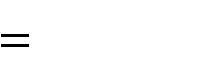 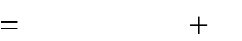 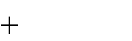 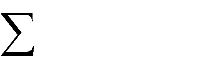 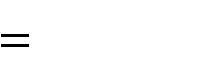 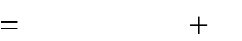 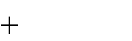 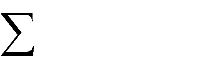 Цкн,	(1)де Цкн – вартість земельної ділянки, визначена шляхом непрямої капіталізації (у гривнях);Ск – ставка капіталізації;Доi – очікуваний чистий операційний або рентний дохід за і-й рік (у гривнях);Р – поточна вартість реверсії;t – період (у роках), який враховується при непрямій капіта- лізації чистого операційного або рентного доходу.Класичним способом визначення ставки капіталізації за ме- тодом пошуку характерного співвідношення між чистим опера- ційним доходом та ціною продажу подібних земельних ділянок в умовах відсутності легального ринку земель сільськогосподар- ського призначення доводиться знехтувати. Ставку капіталізації можливо розрахувати на основі норми віддачі на інвестований у земельну ділянку капітал, з урахуванням зміни вартості грошей у часі.Враховуючи, що пріоритетів у застосуванні показників чис- того операційного, чи рентного видів доходу, не встановлено, розрахунки слід здійснювати залежно від наявності та повноти відповідної інформації.Оскільки динаміка грошових потоків упродовж предикатив- ного строку (їх величина, ритмічність надходжень тощо) детер- мінує також вартість реверсії об’єкта оцінки, слід здійснити до- слідження таких надходжень (фактичних – із урахуванням рет-роспективного аналізу, чи очікуваних – на основі розрахункових даних) з обґрунтуванням прогнозної величини.Відповідно до п. 24 національного стандарту № 2 [5], для ви- значення рентного доходу із ділянок ріллі, враховується типо- вий для даної місцевості набір культур. Враховуючи, що склад культур повинен забезпечувати ефективне використання, дотри- мання сівозміни і збереження родючості землі, при оцінці слід враховувати вимоги нормативів оптимального співвідношення культур у сівозмінах [6], що визначають структуру посівних площ та періодичність вирощування культур на одному і тому самому полі.Розмір очікуваного валового доходу від продукції, одержаної на земельній ділянці, є добутком типового урожаю сільськогос- подарських культур та цін його реалізації на ринку. Враховуючи наявність тісного зв’язку між кон’юнктурою внутрішнього рин- ку та світових цін, при обґрунтуванні цін реалізації нами реко- мендовано здійснювати прогноз цін за середньосвітовими зна- ченнями.Встановлення рівня типових величин урожайності в розрізі сільськогосподарських культур по сівозміні, розміру виробни- чих та загальногосподарських витрат (їх питома вага в собівар- тості), а також прибутку виробника (рентабельність господарю- вання в рослинництві) потребує нормалізації вказаних показни- ків шляхом виключення екстремальних (випадкових) коливань в окремі роки (унаслідок різноманітних чинників: несприятливих погодних явищ, коливань цін на енергоносії, добрива тощо). У зв’язку з цим нами рекомендовано застосовувати згладжування статистичних даних з використанням ковзної середньої за пе- ріод тривалістю не менш ніж 5 років.Сучасне рослинництво – високотехнологічна та одна з найка- піталоємніших галузей національної економіки. Показник нор- ми рентабельності тут набуває оптимального значення лише за умови збалансованої структури виробничого та фінансового ка- піталу, забезпечення розширеного відтворення на інноваційній основі. Тому важливо співставляти величину валового доходу (віддачі на авансований капітал) у розрахунку на одиницю пло- щі в розрізі агроформувань з масштабами виробництва, органі-заційно-правовими формами, що складають безпосереднє ото- чення земельної ділянки – об’єкта дослідження.Найбільш обгрунтованим розрахунком поточної вартості ре- версії нами вважається модель Гордона: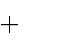 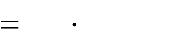 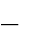 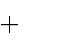 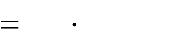 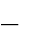 Vrevде Vrev – вартість реверсії;,	(2)ILn – чистий операційний доход із землі, що очікується в ос- танній прогнозний період;Y – ставка дисконтування;g – щорічний темп зростання чистого операційного доходу із землі.Застосування даної моделі базується на припущенні, що чистий операційний  дохід  (а) має  тенденцію  до  зростання;  (б) вказане зростання передбачається з  постійною  швидкістю [7, с. 300]. З огляду на переважно нормативний (відносно не- гнучкий) характер формування орендної плати за користування землею, а також перманентне зростання величини нормативної грошової оцінки земель в Україні, при розрахунку поточної вартості реверсії найбільш коректним є застосування саме вка- заної моделі.Таким чином, за результатами опрацювання теоретичних та практичних аспектів виконання оціночних процедур доведено, що унаслідок значної чутливості результатів ведення рослин- ництва від змін вихідних параметрів виробничо-економічної системи господарювання рекомендовано до застосування саме метод непрямої капіталізації. Враховуючи наявність тісного зв’язку між кон’юнктурою внутрішнього ринку та світових цін, при обґрунтуванні розміру очікуваного валового доходу від про- дукції рекомендовано здійснювати прогноз за середньосвітови- ми значеннями цін на продовольство.Список використаних інформаційних джерелСільське господарство України 2016 [Електронний ресурс] : статистичний збірник. – Київ : Державна служба статистикиУкраїни, 2017. – 246 с. – Режим доступу: http://www.ukrstat. gov.ua/druk/publicat/kat_u/2017/zb/08/Ukr_cifra_2016_u.zip (дата звернення: 06.07.2017). – Назва з екрана.Про оцінку земель [Електронний ресурс] :  Закон  України  від 11.12.2003 № 1378-IV. Дата оновлення: 28.06.2015. – Режим доступу: http://zakon2.rada.gov.ua/laws/show/1378-15 (дата звернення: 01.09.2017). – Назва з екрана.Методика експертної грошової оцінки земельних ділянок, затверджена постановою Кабінету Міністрів України від 11.10.2002 № 1531. Дата оновлення: 10.12.2011 [Електронний ресурс]. – Режим доступу: http://zakon3.rada.gov.ua/laws/show/ 1531-2002-п (дата звернення: 02.09.2017). – Назва з екрана.Dyvnych A. The development of sustainable land as a strategic priority of modern agriculture. Economics for Ecology: Papers presented at 19th  International  Scientific  Conference  (30  april- 3 may 2013, Sumy State Universty). Sumy: SSU, 2013. P. 45–46.Оцінка нерухомого майна [Електронний ресурс] : Національ- ний стандарт № 2, затверджений постановою Кабінету Мі- ністрів України від 28.10.2004 № 1442. Дата оновлення: 15.04.2015. – Режим доступу: http://zakon2.rada.gov.ua/laws/ show/1442-2004-п (дата звернення: 01.09.2017). – Назва з екрана.Нормативи оптимального співвідношення культур у сівозмі- нах в різних природно-сільськогосподарських регіонах, за- тверджені постановою Кабінету Міністрів України від 11.02.2010 № 164. Дата оновлення: 12.07.2010 [Електронний ресурс]. – Режим доступу: http://zakon2.rada.gov.ua/laws/ show/164-2010-п (дата звернення: 02.06.2017). – Назва з екрана.Драпіковський О. І. Оцінка нерухомості / О. І. Драпіков- ський, І. Б. Іванова, Ю. В. Крумеліс. – Київ : СІК Груп Украї- на, 2015. – 424 с.